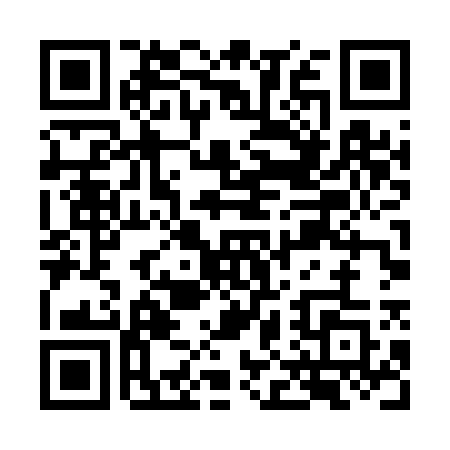 Prayer times for Richfield Springs, New York, USAMon 1 Jul 2024 - Wed 31 Jul 2024High Latitude Method: Angle Based RulePrayer Calculation Method: Islamic Society of North AmericaAsar Calculation Method: ShafiPrayer times provided by https://www.salahtimes.comDateDayFajrSunriseDhuhrAsrMaghribIsha1Mon3:395:261:045:088:4210:282Tue3:405:261:045:088:4210:283Wed3:415:271:045:098:4210:274Thu3:425:271:055:098:4210:275Fri3:435:281:055:098:4110:266Sat3:445:291:055:098:4110:257Sun3:455:291:055:098:4110:258Mon3:465:301:055:098:4010:249Tue3:475:311:055:098:4010:2310Wed3:485:311:055:098:3910:2211Thu3:495:321:065:098:3910:2112Fri3:505:331:065:098:3810:2013Sat3:525:341:065:098:3710:1914Sun3:535:351:065:088:3710:1815Mon3:545:351:065:088:3610:1716Tue3:555:361:065:088:3610:1617Wed3:575:371:065:088:3510:1518Thu3:585:381:065:088:3410:1419Fri3:595:391:065:088:3310:1320Sat4:015:401:065:088:3210:1121Sun4:025:411:065:078:3210:1022Mon4:045:421:065:078:3110:0923Tue4:055:431:065:078:3010:0724Wed4:065:441:065:078:2910:0625Thu4:085:451:065:068:2810:0426Fri4:095:461:065:068:2710:0327Sat4:115:471:065:068:2610:0128Sun4:125:481:065:058:2510:0029Mon4:145:491:065:058:249:5830Tue4:155:501:065:058:229:5731Wed4:175:511:065:048:219:55